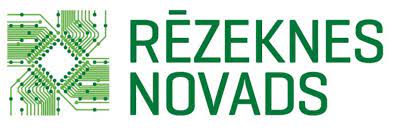 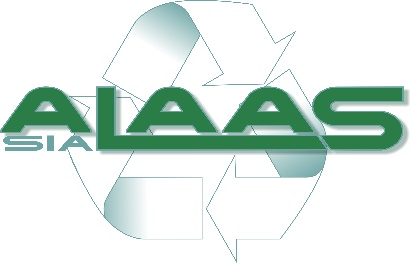 AKCIJA JAUNIEŠIEM “SKRIEN ZAĻI RĒZEKNES NOVADĀ”.1. Organizatori: Rēzeknes novada pašvaldības izglītības un sporta pārvaldes jaunatnes lietu speciālists, sadarbībā ar SIA “ALAAS”.2. Akcijas mērķis: Veicināt Rēzeknes novada jauniešu aktīvu, veselīgu dzīvesveidu, vienlaicīgi sakopjot savu apkārtējo vidi.3. Akcijas norise: Akcijas dalībnieki tiek aicināti izmēģināt plogingu savā dzimtajā pagastā vai tā apkārtnē. PLOGINGS - videi draudzīgs fitnesa veids – atkritumu savākšana skriešanas vai staigāšanas  laikā. Veikto maršrutu reģistrēt ar mobilās vai citas iekārtas aplikāciju, piemēram, endomondo, nike run club u.c. Ekrānšāviņu no aplikācijas ar veikto maršrutu un fotogrāfiju/as ar savāktajiem atkritumiem (foto jābūt redzamiem Jums un savākto atkritumu maisam/siem), info par akcijas dalībniekiem ( vārds, uzvārds, pagasts) jānosūta uz e-pastiem aivars.mezatucs@rezeknesnovads.lv  un editecep@inbox.lv.Varat publicēt savu veikumu arī sociālajos tīklos ar mirkļbirkām (hashtag) #Rezeknesnuvodajaunatne, #Alaas,#plogings.Ploginga kustības popularitāte un pievilcība slēpjas tās vienkāršībā. Šim sporta veidam nav specifisku noteikumu – nav svarīgi cik bieži un ilgi Jūs skrienat, cik daudz un kādus atkritumus savācat katru reizi, jo katrs, kaut mazākais centiens ir no svara.Skriešana ir vērtīga jūsu veselībai, atkritumu vākšana ir vērtīga planētas veselībai, kāpēc gan neapvienot divus vienā? 4. Akcijas dalībnieki:Akcijā var piedalīties jebkurš Rēzeknes novada jaunietis individuāli vai veidot komandu kopā ar savu ģimeni, draugiem, klasesbiedriem u.t.t.5. Akcijas laiks:2022. gada 11. aprīlis līdz 2022. gada 30.aprīlis.Akcijai iesūtītās fotogrāfijas un informācija par dalībniekiem tiks publicētas Rēzeknes novada jaunatnes Facebook lapā un SIA ,, ALAAS’’ Facebook lapā un mājas lapā.Trīs akcijas dalībnieki saņems pārsteiguma balvas no Rēzeknes novada pašvaldības izglītības un sporta pārvaldes un trīs akcijas dalībnieki balvas no SIA “ALAAS”.6. Akcijas dalībniekiem ir iespēja iegūt papildbalvu.Kā to iegūt? Dalībniekam/iem ir jāiesūta radoša fotogrāfija uz e – pastiem aivars.mezatucs@rezeknesnovads.lv  un editecep@inbox.lv, kas atspoguļo saukli ,, ZAĻAM ZAĻA PASAULE!’’.Radošākās un interesantākās fotogrāfijas autors/i saņems pārsteiguma balvu.Papildus informācija: Aivars Mežatučs e-pasts aivars.mezatucs@rezeknesnovads.lv , tel.: 22013477Edīte Čepule e- pasts: editecep@inbox.lv, tel.: 29168011